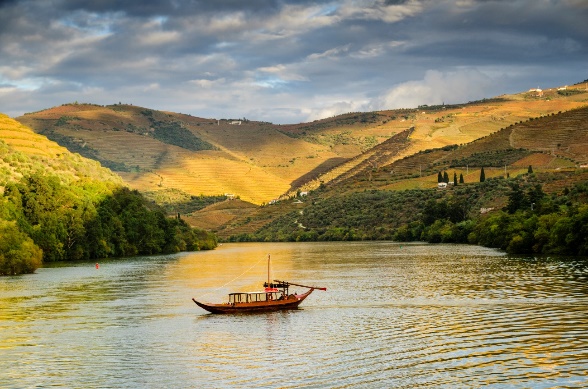 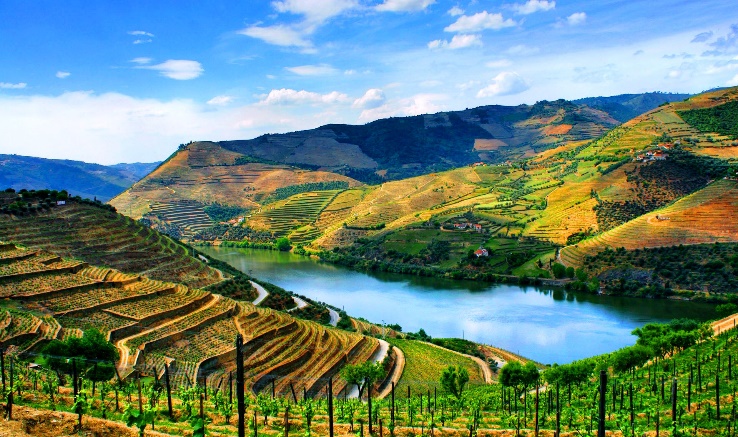 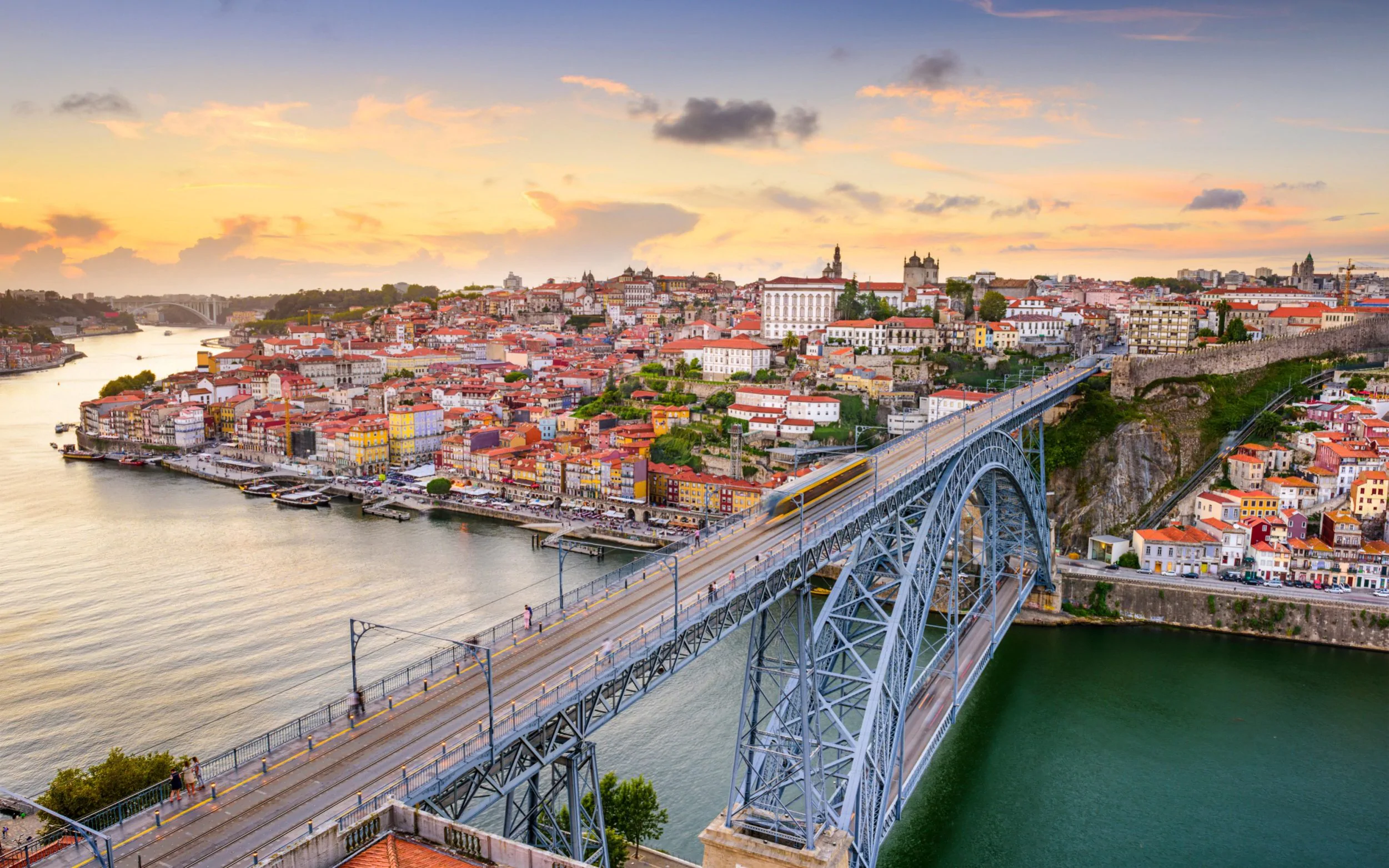 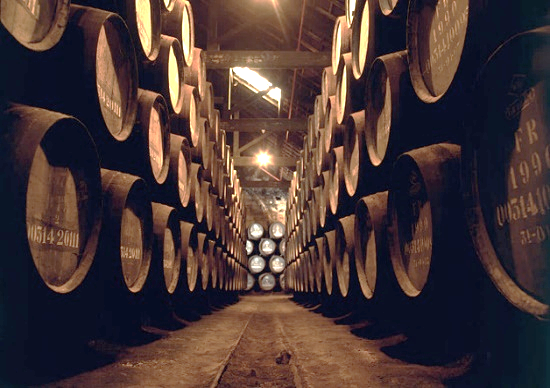 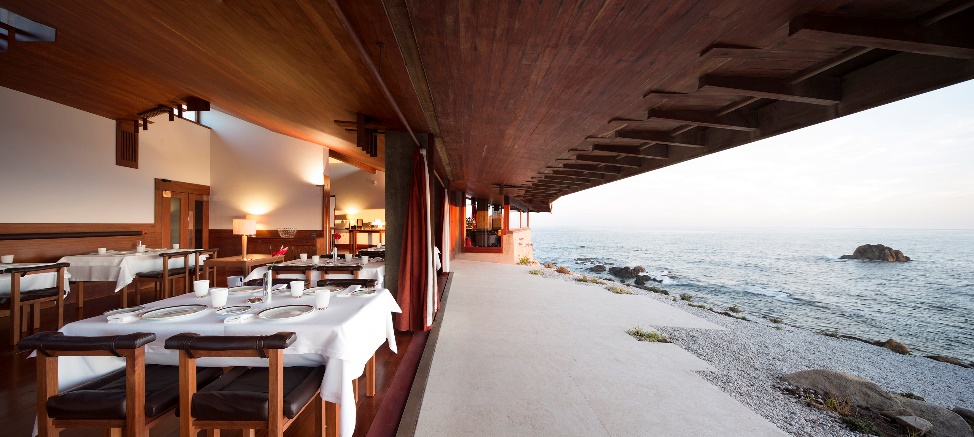 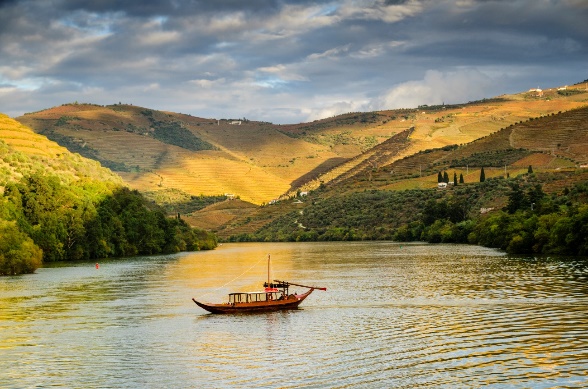 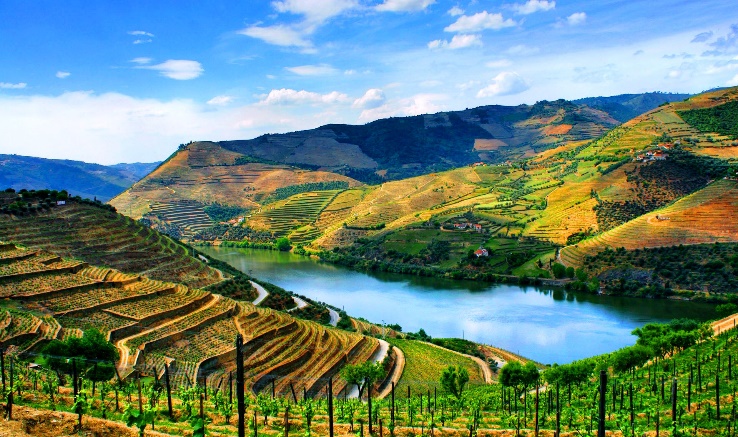 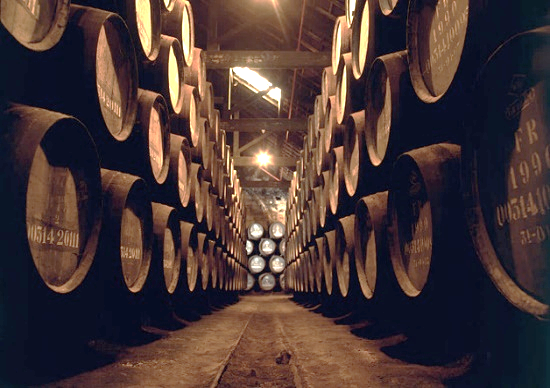 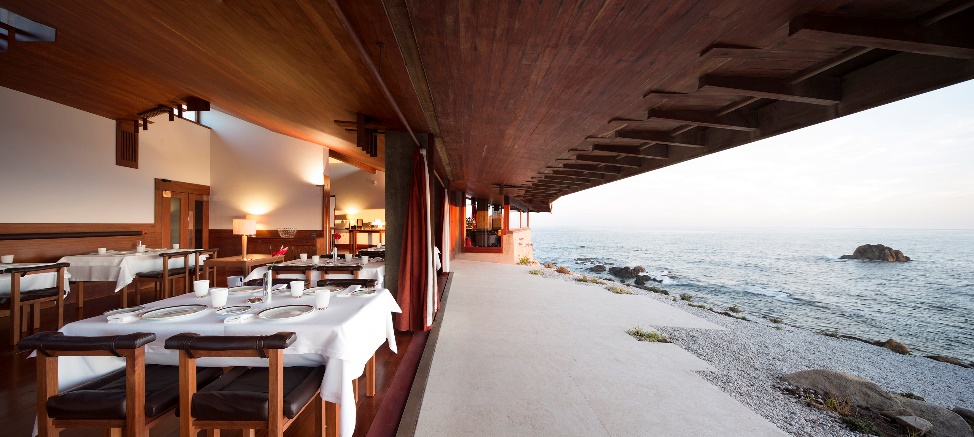 Portugal – Lifestyle Individual Incentive Travel – Food and WineProgram OverviewIn Portugal the gastronomy and the wine production are intimately connected with the country’s history and traditions. Each region offers different overviews and has developed their own way of creating their products and heritage, but all have one thing in common – the compromise to offer the best quality in all that is produced!This program in the north of Portugal invites you to visit the traditional food markets in the Porto costal region, to experience the contemporary food of the Michelin star restaurants and visit the most exclusive wine cellars and estates, while feeling the magical wonders of the Douro Valley, where the wine, the food and the river don’t live without one another. Program Inclusions for TwoVIP Meet & Greet at Porto International Airport Priority passport control Early check-in at the hotel guaranteedWelcome gift and Farewell giftPrivate driver/guide throughoutAll ground transportationDeluxe hotel accommodations, based on double occupancy:2 nights in Porto – The Yeatman Hotel 1 night in Amarante – Casa da Calçada  2 nights in Douro Region – Quinta da Pacheca, Wine House Hotel 1 night in Porto Breakfast dailyPrivate Porto Panoramic Delicacies tour by tuk-tuk Private Local market visit and cooking classPrivate visit to the Port Wine Cellars and tastingLuxury Dinners at Michelin star restaurants in Porto and AmarantePrivate walking tour of the historical Amarante TownPrivate Wine Estate Visit and Tasting in Douro RegionPrivate Walking Tour of Peso da RéguaPrivate boat tour along the Douro Valley Jeep tour with stops at Pinhão and the most impressive viewpoints Gastronomic Dinners in the Douro RegionDay-by Day Program:Day 1 VIP Meet & Greet – Access to VIP lounge / fully escorted through the arrival processPriority passport controlEarly check-in at the Hotel Welcome gift – Vista Alegre – Alma do Porto ceramic platePrivate transfer from Porto APT to The Yeatman Hotel Afternoon | Private Porto Panoramic Delicacies tour by tuk-tuk Evening | Early dinner at the Hotel Restaurant Day 2Morning | Local market tour and Cooking Class (lunch included)Afternoon | Private visit to the Graham’s Wine Cellar and tasting Dinner | Casa de Chá da Boa Nova Restaurant (2 Michelin Star) Day 3Depart to Amarante Private walking tour of the ancient town centre, S. Gonçalo church and Convent, cross the medieval bridge and taste the typical S. Gonçalo sweets. Dinner | Largo do Paço Restaurant (1 Michelin star) Day 4 Depart towards the Douro RegionPrivate visit the Wine Estate followed by private wine tasting and lunch at the Hotel RestaurantAfternoon | Walking tour of Peso da Régua – visit to the Douro Museu (History of the Douro Region and Wine) and Régua Sweets tastingDinner | Castas e Pratos Restaurant Day 5 Visit the of the Douro Region by Jeep:Pinhão – town private walking tourPrivate Boat cruise to Pinhão and Romaneira with stop in PinhãoGuided tour of Pinhão townLunch | Quinta de La Rosa – Cozinha da Clara RestaurantAfternoon | Jeep ride to the most emblematic viewpoints – Casal de Loivos (Pinhão) and S. Leonardo da Galafura (Régua)Dinner | DOC RestaurantDay 6 Depart to PortoDay at leisureFarewell Gift – Port Wine Restaurant recommendations and additional activities to be provided on requestDay 7Departure | Private transfer to Porto APTWelcome Gift – Vista Alegre Ceramic Plate – Alma do Porto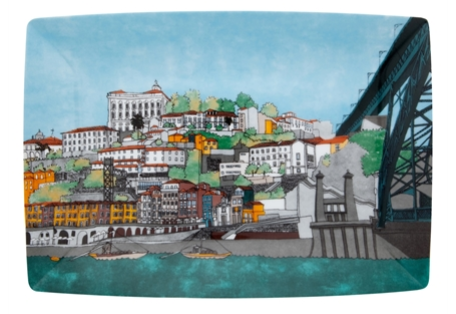 Farewell Gift – Port Wine Bottle – 20 year old Tawny 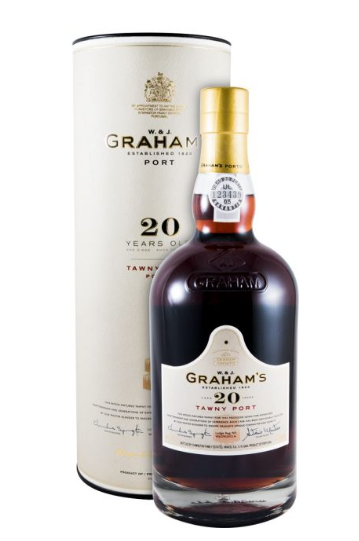 